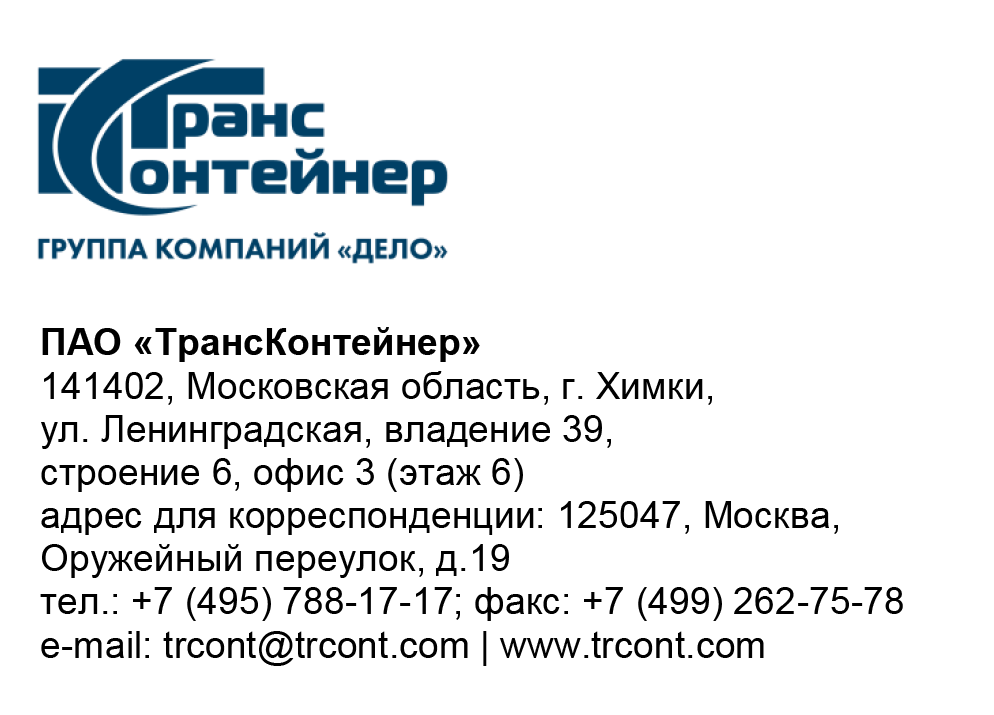 ВНИМАНИЕ!ПАО «ТрансКонтейнер» информирует о внесении изменений в документацию о закупке открытого конкурса в электронной форме № ОКэ-ЦКПРПС-21-0009 по предмету закупки «Поставка центрирующих балочек автосцепного устройства подвижного состава железных дорог колеи 1520 (1524) мм» (Открытый конкурс)1. В документации о закупке Открытого конкурса пункты 7 и 8  раздела 5 «Информационная карта» документации о закупке изложить в следующей редакции:Далее по тексту.Председатель Конкурсной комиссии аппарата управления			                                                              М.Г. Ким7.Место, дата и время начала и окончания срока подачи Заявок, открытия доступа к ЗаявкамЗаявки принимаются через ЭТП, информация по которой указана в пункте 4 Информационной карты с даты опубликования Открытого конкурса и до «11» мая 2021 г. 14 часов 00 минут местного времени. Открытие доступа к Заявкам состоится автоматически в Программно-аппаратном средстве ЭТП в момент окончания срока для подачи Заявок.8.Рассмотрение, оценка и сопоставление ЗаявокРассмотрение, оценка и сопоставление Заявок состоится «14» мая 2021 г. 14 часов 00 минут местного времени по адресу, указанному в пункте 2 Информационной карты.